                               LESSON PLAN                    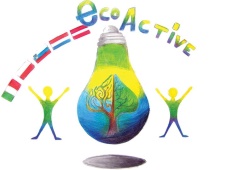 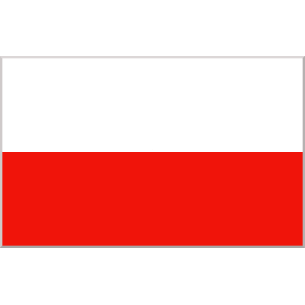 SCHOOLSzkoła Podstawowa nr 2 im. K.K.Baczyńskiego w PuławachTHEMATIC AREAHEALTHTEACHERMonika BełczykSUBJECTHOW IS FRUIT JUICE PRODUCED? AGE GROUP(approximately)7-8 year olds (kids)TIME REQUIRED50 minutes MIEJSCEclassroomLESSON OBJECTIVESMain OBJECTIVE: To familiarize students with the stages of juice formation and its nutritional values. OPERATIONAL OBJECTIVES: START: - listens carefully to the information contained in the educational film, - recognizes and names the stages of juice formation, - understands what the pasteurization process is all about, - speaks about the nutritional value of juices, - arranges words in alphabetical order, - decodes hidden information, - reads with understanding, - improvises with movement to a given melody, - writes from memory, - calculates in memory and gives the result.LESSONS YOU CAN USE - Healthy eating - Natural knowledge - Mathematical knowledge - Polish language knowledgeCLASS ORGANISATION
- INDIVIDUAL - TEAM - COLLECTIVEMATERIALSworksheets 1 and 2, juices, drinks and fruit nectars, letters with words (fruit names)ICT  TOOLSComputer, interactive whiteboard, ActiveInspire, film “How much juice is in juice";, application “Healthy shopping";, film “Zigzag Dance"PowerPoint evaluation, Web site online-stopwatch. comPROCEDURE 1. WELCOME 2. A REMINDER OF THE RULES APPLICABLE TO CLASSES - Activity evaluation - sticker - Behavioural evaluation - yellow and red cards, playing with the Agent 3. INTRODUCTION TO THE SUBJECT OF THE CLASSES - “Encrypted password"; Students are given a work card with a letter field. Following the teacher's instructions (up, right, left, down) they find the three letters that make up the slogan: JUICE. 4. GETTING ACQUAINTED WITH THE OBJECTIVES OF THE CLASSES: - In today's class you will learn how fruit juice is produced. - You will get to know the pasteurization process - You will explain why it is worthwhile to drink natural fruit juices - Success criteria: -After the classes you will be able to tell how the juice formation process proceeds in turn, explain the purpose of juice pasteurization and exchange the advantages of consuming juice. - Key question: How much juice is in the juice? 5. looking at the film “How much juice is in juice";. Pay attention to listening attentively to the information contained in the film (stages of juice formation). 6. CREATING A PICTURE STORY On the basis of the information obtained from the film, the students jointly determine the order in which the juice is produced, name and number the images on the interactive whiteboard. The teacher explains that pasteurization is a process that is often used when making winter preserves. The juice is heated and then quickly cooled. This ensures that the juice does not spoil and is safe to consume. 7. INDIVIDUAL WORK WITH A WORK CARD - Command: Sign the images with the correct sentences. Successful points: -You choose the correct sentence for the picture. -You write carefully and do not make mistakes. -You remember the big letter at the beginning of the sentence and the dot at the end. Students read sentences and sign pictures on their own. For students with learning difficulties, there is a second variant of the card - with fewer sentences.8) Lesson break - movement game with the song “Zigzag Dance";. N: The consumption of fruit and vegetables is very important because they contain vitamins and ingredients that allow us to maintain excellent health. But remember that the most important place in the pyramid is occupied by physical activity, so now I invite you to play with movement. 9. WORK IN PAIRS - Dictation in motion The teacher places three lists of fruit names in the classroom. Children work in pairs - runner and writer. The runner's task is to dictate all the names from the list to the writer, while the writer's task is to write a flawless record. The couple cooperates in silence. Successful points:You work together in silence. The runner reads and dictates all words from the list. The writer writes words correctly. After the time for the task has elapsed, a check takes place. Selected pairs read the written words, the teacher checks the correctness of writing. - Alphabetical order The second task in pairs is to arrange the names of the fruit in alphabetical order. After the time for the task has elapsed, a check takes place. The teacher informs students that all fruits whose names appeared in the dictation contain vitamin C. Vitamin C supports the immune system, so it is worth consuming it in the autumn-winter period, when a cold occurs more often. 10. MATHEMATICAL TASK The teacher presents the pupils with orange juice squeezed by hand (in a glass). He informs that he needed juice from three oranges for one glass. He asks a question: - How many oranges do I need for two glasses of juice? - How many oranges do I need for three glasses of juice? Children count and show the answer on their fingers. - How much juice is in my juice? (100%) 11. “HEALTHY SHOPPING” APPLICATIONThe teacher scans the barcodes of juices and nectars that he brought to the classroom. In this way it checks which juice also contains 100% juice. Draws children's attention to reading labels on productsEVALUATION12.  TRUE OR FALSE – A GAME The teacher displays on the interactive whiteboard questions about the classes. The children's task is to raise the green crayon when the sentence is true or red when it is false.ATTACHEMENTSPrezentacja w programie ActiveInspire, ewaluacja w programie PowerPoint, karty pracy